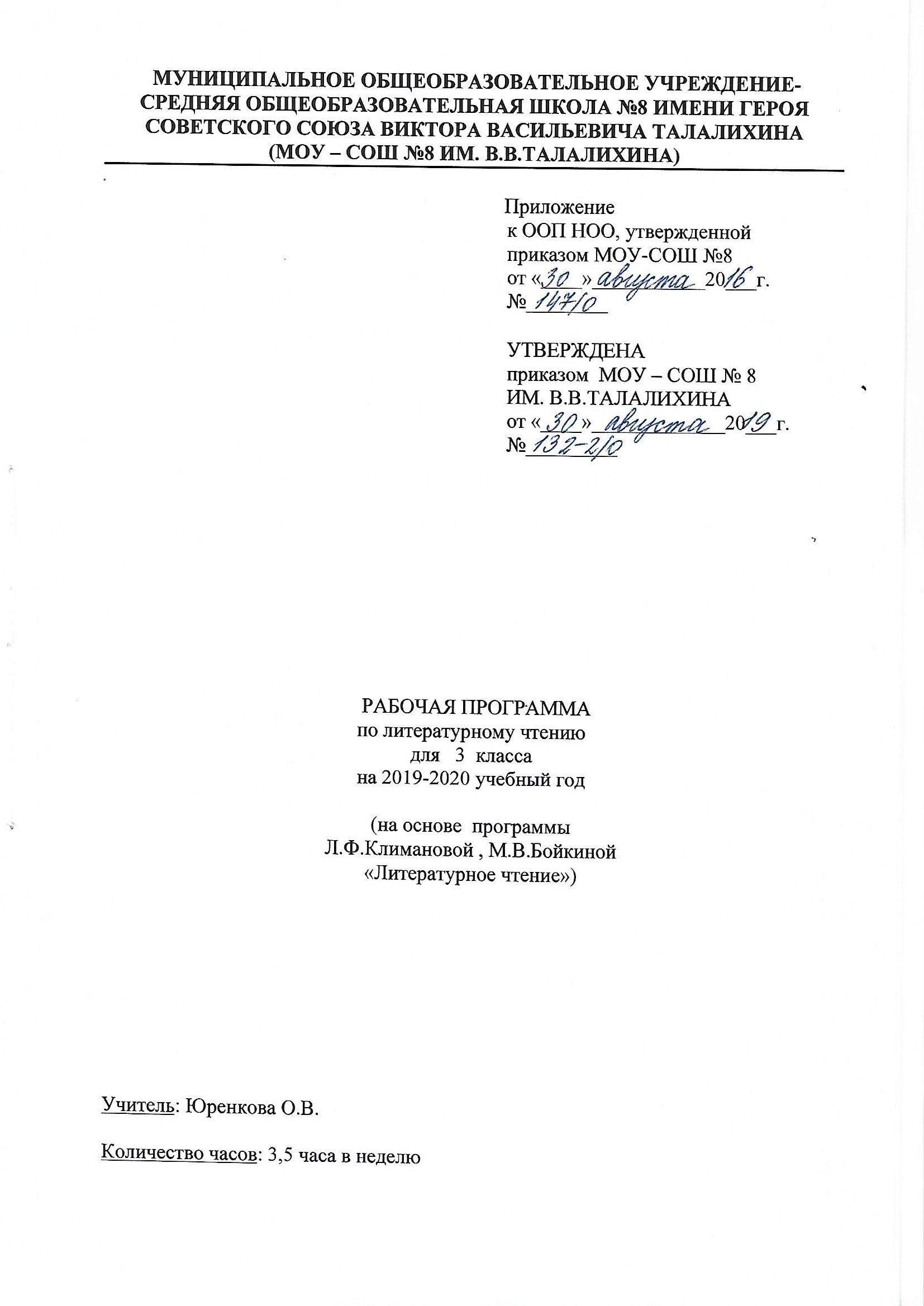 Пояснительная запискаРабочая программа по литературному чтению для 3 класса МОУ-СОШ №8 ИМ. В.В.ТАЛАЛИХИНА  разработана на основе Федерального государственного образовательного стандарта начального общего образования, примерной программы по литературному чтению и программы «Литературное чтение» Л.Ф. Климановой, М.В. Бойкиной, «Просвещение» 2014 год.Программа реализуется по УМК «Перспектива». Для реализации содержания учебного предмета литературное чтение используется учебник Климановой Л.Ф., Горецкого В.Г., Виноградской Л.А. «Литературное чтение» для   3 класса. Место учебного предмета в учебном планеПо учебному плану МОУ-СОШ № 8 ИМ. В.В.ТАЛАЛИХИНА на изучение предмета «Литературное чтение» в 3 классе отводится 119 ч (3,5 ч в неделю, 34 учебные недели).Тематическое планированиеКалендарно-тематическое планированиеСписок литературы для учителяКлиманова Л.Ф., Горецкий В.Г., Виноградская Л.А. Литературное чтение. Учебник.3 класс, в 2-х частях. М.: Издательство «Просвещение», 2014 г.Кутявина С.В. «Поурочные разработки по литературному чтению» к УМК «Перспектива». 3 класс. М.: Издательство «ВАКО», 2016 г.Список литературы для обучающегосяКлиманова Л.Ф., Горецкий В.Г., Виноградская Л.А.  Литературное чтение. Учебник. 3 класс, в 2-х частях. М.: Издательство «Просвещение», 2014 г.Перечень WEB-сайтов для дополнительного образования по предметуhttps://infourok.ru/ Сайт ИНФОУРОКhttp://www.uchportal.ru/ «Учительский портал» - сообщество учителейhttp://www.uroki.net/   Сайт УРОКИ.NEThttp://www.nachalka.com/ Сайт для учителей начальных классов «Начальная школа»http://www.uchportal.ru/ Учительский портал  http://nsportal.ru/ Социальная сеть работников образования  http://festival.1september.ru/  Фестиваль педагогических идей «Открытый урок» http://viki.rdf.ru/ Детские электронные книги и презентацииСОГЛАСОВАНОзам. директора по УВР ___________Ю.А.Сафронова«____» ____________ 20__г.СОГЛАСОВАНОруководитель ШМОучителей начальных классов___________С.М.ЖучковаПротокол от«____» ____________ 20__г.№_____№п/пРаздел, темаКоличество часовФорма контроля1Вводный урок.12Книги - мои друзья.43Жизнь дана на добрые дела.174Волшебная сказка.105Люби всё живое.186Картины русской природы.127Великие русские писатели.208Литературная сказка.199Картины родной природы.18Итоговое тестирование.Итого119Из них 1№  урокаДата  по плануДата  по фактуТемаЭОР№  урокаДата  по плануДата  по фактуТемаЭОР№  урокаДата  по плануДата  по фактуТемаЭОРВводный урок (1 ч)Вводный урок (1 ч)Вводный урок (1 ч)Вводный урок (1 ч)Вводный урок (1 ч)102.09Вводный урок. Знакомство с учебником.Электронное аудиоприложение к учебнику Климановой  Л.Ф.,  Горецкого В.Г., Л. А. Виноградской «Литературное чтение»Книги – мои друзья (4 ч)Книги – мои друзья (4 ч)Книги – мои друзья (4 ч)Книги – мои друзья (4 ч)Книги – мои друзья (4 ч)204.09Наставления детям Владимира Мономаха.  Б. Горбачевский. Первопечатник Иван Фёдоров.Электронное аудиоприложение к учебнику305.09Первая «Азбука» Ивана Федорова. Наставления Библии.409.09Мы идём в музей книги.511.09Книжная мудрость. Печатная книга.Жизнь дана на добрые дела (17 ч)Жизнь дана на добрые дела (17 ч)Жизнь дана на добрые дела (17 ч)Жизнь дана на добрые дела (17 ч)Жизнь дана на добрые дела (17 ч)612.09Поступок,честность, верность слову. Выставка книг. 713.09Пословицы разных народов о человеке и его делах. 816.09В.И. Даль. Пословицы и поговорки русского народа. 918.09Н.Носов «Огурцы».  Смысл поступка. Электронное аудиоприложение к учебнику1019.09Н.Носов «Огурцы».   Характеристика героя. 1123.09Создание рассказа по аналогии на тему «Что такое добро».1225.09М.Зощенко «Не надо врать».  Электронное аудиоприложение к учебнику1326.09М.Зощенко «Не надо врать».   Смысл поступка.1427.09Л. Каминский «Сочинение». 1530.09Л. Каминский «Сочинение».  Отзыв.1602.10М. Зощенко «Через тридцать лет». Поступок героя. Электронное аудиоприложение к учебнику1703.10Рассказы о детях. 1807.10Н. Носов «Трудная задача». 1914.10Притчи. «Что побеждает?», «Что важнее?»2016.10В. Драгунский «Где это видано, где это слыхано...». Электронное аудиоприложение к учебнику2117.10Маленькие и большие секреты страны Литературии. 2218.10Обобщение по разделу.Волшебная сказка (10 ч)Волшебная сказка (10 ч)Волшебная сказка (10 ч)Волшебная сказка (10 ч)Волшебная сказка (10 ч)2321.10Волшебная сказка.  Русская сказка «Иван - царевич и Серый Волк».2423.10Русская сказка «Иван - царевич и Серый Волк». Характеристика герояЭлектронное аудиоприложение к учебнику2524.10Русская сказка «Иван - царевич и Серый Волк».Основные события. План сказки. В. Васнецов «Иван - царевич на сером волке». Рассказ по картине.2628.10Русская сказка «Летучий корабль». Основные события.2730.10Русская сказка «Летучий корабль». Характеристика героев сказки.2831.10Сборники сказок. Тематический каталог. Русская сказка «Морозко».Электронное аудиоприложение к учебнику2901.11Русская сказка «Морозко». Характеристика героев сказки.3006.11Русская сказка «Белая уточка».Смысл сказки.3106.11Русская сказка «По щучьему велению». Инсценирование.3207.11Маленькие и большие секреты страны Литературии. Обобщение по разделу. Электронное аудиоприложение к учебникуЛюби всё живое (18 ч)Люби всё живое (18 ч)Люби всё живое (18 ч)Люби всё живое (18 ч)Люби всё живое (18 ч)3311.11Художественная и научно-познавательная литература.3413.11К.Паустовский «Барсучий нос». Электронное аудиоприложение к учебнику3514.11К.Паустовский «Барсучий нос». Особенности художественного текста.3615.11В.Берестов «Кошкин кот». Особенности юмористического текста.  3718.11Б. Заходер «Вредный кот».  Смысл названия стихотворения. 3825.11В. Бианки «Приключения Муравьишки».  Правда и вымысел в сказке В.Бианки. 3926.11Создание текста по аналогии. Как Муравьишке бабочка помогала добраться домой.4028.11О. Полонский «Муравьиное царство». Особенности научно-популярного текста. 4102.12Тим Собакин «Песни бегемотов».  Журналы для детей.Электронное аудиоприложение к учебнику4203.12Сборники произведений о природе. 4305.12Д.Мамин – Сибиряк «Серая Шейка». Электронное аудиоприложение к учебнику4406.12Д.Мамин – Сибиряк «Серая Шейка». Герой художественного текста. Его особенности.Электронное аудиоприложение к учебнику4509.12Н.Носов «Карасик». Электронное аудиоприложение к учебнику4610.12Н.Носов «Карасик». Характеристика героев произведения.4712.12М. Горький «Воробьишко». 4816.12Книги о природе. Отзыв4917.12Маленькие и большие секреты страны Литературии. 5019.12Обобщение по разделу. Электронное аудиоприложение к учебникуКартины русской природы (12 ч)Картины русской природы (12 ч)Картины русской природы (12 ч)Картины русской природы (12 ч)Картины русской природы (12 ч)5120.12Картины русской природы.  И. Шишкин. «Зима в лесу». 5223.12Н.Некрасов «Славная осень». Электронное аудиоприложение к учебнику5324.12М. Пришвин «Осинкам холодно». 5426.12Ф.Тютчев «Листья». Электронное аудиоприложение к учебнику5509.01А.Фет «Осень» 5610.01Р. р. А.Фет. Чтение наизусть.  И.Бунин «Первый снег».  В. Поленов «Ранний снег». 5713.01Р. р.  И.Бунин. Чтение наизусть.  Сборники произведений о природе. 5814.01К.Бальмонт «Снежинка». 5916.01К.Паустовский «В саду уже поселилась осень...». Электронное аудиоприложение к учебнику6020.01И. Остроухов «В Абрамцевом парке».  А. Саврасов «Зима». 6121.01Маленькие и большие секреты страны Литературии.Электронное аудиоприложение к учебнику6223.01Обобщение по разделу. Великие русские писатели (20 ч)Великие русские писатели (20 ч)Великие русские писатели (20 ч)Великие русские писатели (20 ч)Великие русские писатели (20 ч)6324.01Великие русские писатели.  В.Берестов «А.С. Пушкин».Электронное аудиоприложение к учебнику6427.01А.С. Пушкин «Зимнее утро».6528.01Р. р.   А.С. Пушкин. Чтение наизусть.   И.Грабарь «Зимнее утро».6630.01А.С. Пушкин «Зимний вечер».Электронное аудиоприложение к учебнику6703.02Р. р.   А.С. Пушкин. Чтение наизусть.   Ю.Клевер «Закат солнца зимой», «Зимний пейзаж с избушкой».6804.02А.С. Пушкин «Опрятней модного паркета...».П. Брейгель «Зимний пейзаж».6906.02В.Суриков «Взятие снежного городка». Устное сочинение по картине.7007.02А.С.Пушкин «Сказка о царе Салтане…» Нравственный смысл литературной сказки.7110.02А.С.Пушкин «Сказка о царе Салтане…».Особенности сюжета. Структура сказочного текста.7211.02А.С.Пушкин «Сказка о царе Салтане…».Характеристика героев. Прием звукозаписи для создания образа моря, комара, шмеля…Электронное аудиоприложение к учебнику7313.02Сказки А.С.Пушкина. И.Я. Билибин- иллюстратор сказок А.С.Пушкина.7417.02 И.А.Крылов. Басни. И.А. Крылов «Слон и Моська».Электронное аудиоприложение к учебнику7518.02И.А. Крылов «Чиж и голубь».7625.02Р. р.  И.А. Крылов. Чтение наизусть. Великие русские писатели. Л.Н. Толстой.7727.02Л.Н. Толстой «Лев и собачка». Быль.«Лебеди».7828.02Л.Н.Толстой «Акула».Электронное аудиоприложение к учебнику7902.03Мастерская писателя. Редактируем и корректируем текст. Книги великих писателей. Л. Н. Толстой «Волга и Вазуза».Электронное аудиоприложение к учебнику8003.03Л.Н. Толстой «Как гуси Рим спасли».8105.03И.А.Крылов. «Квартет». А. Барто «Квартет».8210.03Маленькие и большие секреты страны Литературии. Обобщение по разделу.Литературная сказка (19 ч)Литературная сказка (19 ч)Литературная сказка (19 ч)Литературная сказка (19 ч)Литературная сказка (19 ч)8312.03Литературная сказка.8413.03В.Даль «Девочка Снегурочка». 8516.03В.Даль «Девочка Снегурочка». Особенности литературной сказки. 8617.03В.Одоевский «Мороз Иванович». 8719.03В.Одоевский «Мороз Иванович». Характеристика героев сказки. Электронное аудиоприложение к учебнику8823.03Д.Мамин - Сибиряк «Сказка про Воробья Воробеича, Ерша Ершовича и веселого трубочиста Яшу». Электронное аудиоприложение к учебнику8924.03Д.Мамин - Сибиряк «Сказка про Воробья Воробеича, Ерша Ершовича и веселого трубочиста Яшу». Герои произведения.9026.03Переводная литература для детей. Электронное аудиоприложение к учебнику9127.03Б.Заходер «Винни – Пух». 9230.03Р.Киплинг «Маугли». Электронное аудиоприложение к учебнику9330.03Р.Киплинг «Маугли». Герои произведения.9431.03Дж. Родари «Волшебный барабан». 9502.04Дж. Родари «Волшебный барабан». Особенности переводной литературы.Электронное аудиоприложение к учебнику9606.04Литературные сказки.9706.04Тим Собакин «Лунная сказка». 9813.04Ю.Коваль «Сказка о серебряном соколе». 9914.04С.Михалков «Упрямый козленок». 10016.04Маленькие и большие секреты страны Литературии. 10117.04Обобщение по разделу.Электронное аудиоприложение к учебникуКартины родной природы (18 ч)Картины родной природы (18 ч)Картины родной природы (18 ч)Картины родной природы (18 ч)Картины родной природы (18 ч)10220.04Картины родной природы. 10321.04Б. Заходер «Что такое стихи». Электронное аудиоприложение к учебнику10423.04И.Соколов — Микитов «Март в лесу». 10527.04Устное сочинение на тему «Мелодии весеннего леса».Электронное аудиоприложение к учебнику10628.04А.Майков «Весна». Е.Волков «В конце зимы». Е. Пурвит «Последний снег». 10730.04Р. р. А.Майков. Чтение наизусть. С.Есенин «Сыплет черемуха...».В.Борисов – Мусатов «Весна». 10807.05Р. р.  С.Есенин. Чтение наизусть. С.Есенин «С добрым утром!».10908.05Ф.Тютчев «Весенняя гроза». 11012.05Р. р.   Ф.Тютчев. Чтение наизусть. А.Васнецов «После дождя». И.Шишкин «Дождь в дубовом лесу». 11114.05О. Высотская «Одуванчик». З. Александрова «Одуванчик». 11218.05М. Пришвин «Золотой луг». 11319.05А.Толстой «Колокольчики мои, цветики степные...». 11421.05Р. р.   А.Толстой. Чтение наизусть. Саша Черный «Летом».А. Рылов «Зеленый шум». 11522.05Ф.Тютчев « В небе тают облака...». А. Саврасов «Сосновый бор на берегу реки». Электронное аудиоприложение к учебнику11625.05Итоговое тестирование.Электронное аудиоприложение к учебнику117 26.05Г. Юдин. «Поэты». 118 26.05Я. Аким «Как я написал первое стихотворение». 119  28.05Обобщение по разделу.